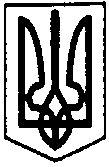 ПЕРВОЗВАНІВСЬКА СІЛЬСЬКА РАДАКІРОВОГРАДСЬКОГО РАЙОНУ КІРОВОГРАДСЬКОЇ ОБЛАСТІ________ СЕСІЯ ВОСЬМОГО СКЛИКАННЯПРОЕКТ РІШЕННЯвід « »           2018 року                                                                                      №    с. ПервозванівкаПро надання дозволу на розроблення технічноїдокументації із землеустрою щодо встановлення межземельної ділянки Пихтіну В. В.Керуючись п. 34 ч. 1 ст. 26 Закону України «Про місцеве самоврядування в Україні», ст. 12, 122 Земельного кодексу України, та заслухавши заяву Пихтіна Віталія Володимировича  від 03.10.2018 року, сесія сільської радиВИРІШИЛА:1. Надати дозвіл громадянину Пихтіну Віталію Володимировичу на розроблення та складання технічної документації із землеустрою щодо встановлення (відновлення ) меж земельних ділянок в натурі (на місцевості) орієнтовною площею – 0,2500 га, в тому числі: 0,2500 га під одно- та двоповерховою житловою забудовою для будівництва та обслуговування житлового будинку, господарських будівель та споруд (присадибна ділянка), (код класифікації видів цільового призначення земель – 02.01), за рахунок земель житлової та громадської забудови, що перебувають у запасі за адресою: с. Калинівка вул. Степова, 20 Первозванівської сільської ради Кіровоградського району, Кіровоградської області.2. Встановити, що остаточна площа вищевказаної земельної ділянки буде визначена після встановлення в натурі (на місцевості) меж земельної ділянки.3. Контроль за виконанням даного рішення покласти на постійну комісію сільської ради з питань земельних відносин, екології, містобудування та використання природних ресурсів.Сільський голова                                                                                   П.МУДРАК